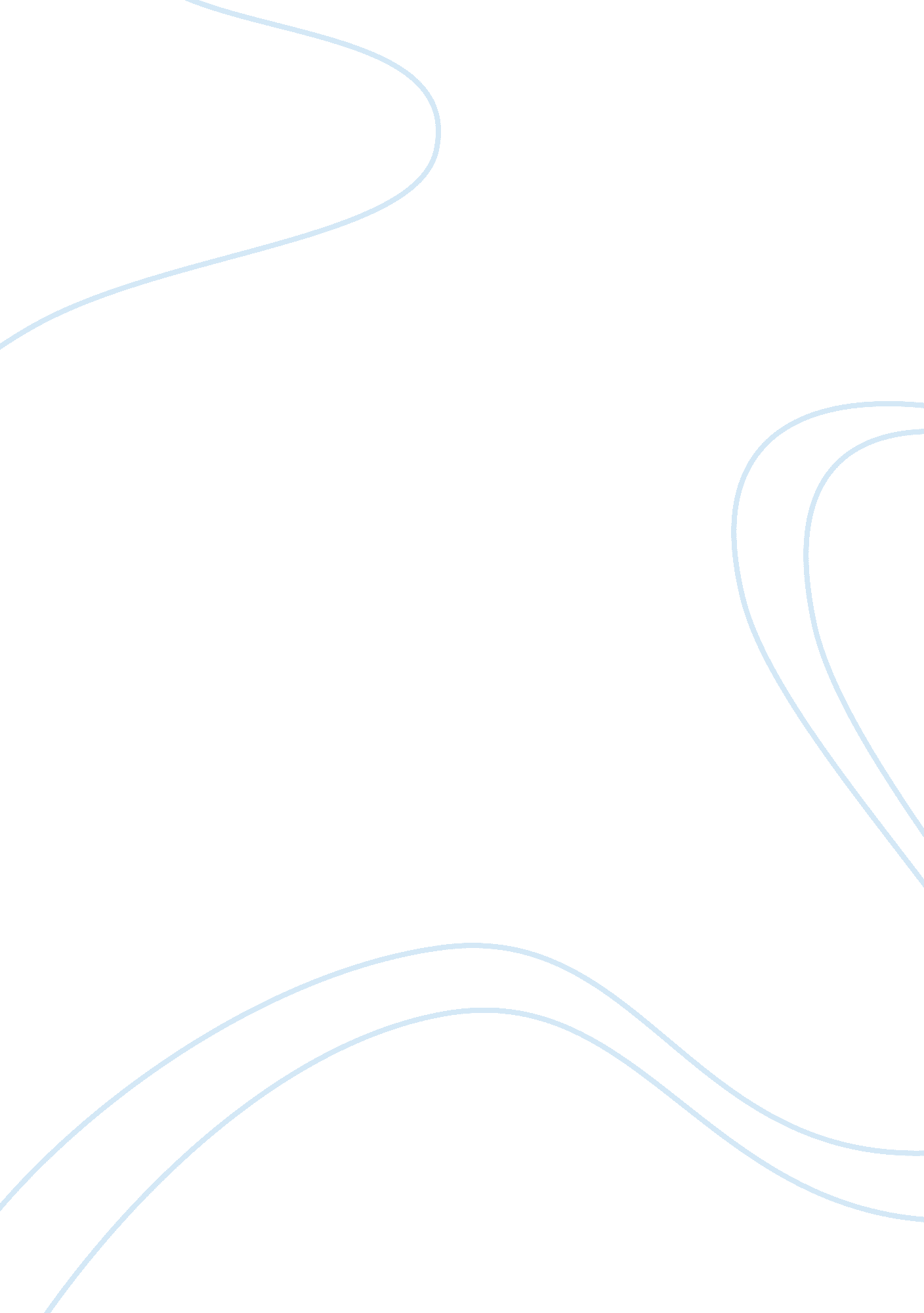 Sample essay on united states of america: 1848-1914Sociology, Immigration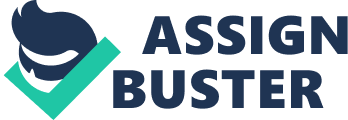 In the 1850s, California was declared a free state but there was the enactment of the Fugitive Slave Law. This law required that all the slaves who had escaped to return to their masters. In the decade, it was characterized by bloodshed as many slaves were killed in the process as they were being hunted. California in 1852 is seen to encourage the immigrations of the Chinese to come work on the railway line. This contributed majorly to the increased immigration of the Asians to the country. Later on in the 1870, the 15th Amendment was ratified; it gave black men and not women the right to vote. This led to the election of many blacks in office in 1871. 
The period between 1850 and 1900 was marked by several developments in the United States of America. The major one was the large movement of the immigrants to the United States. This period saw a large influx of the immigrants into the country. This was due to various issues into their country including job and land shortages, famine, rising taxes and crop failure. They came to the United States as they saw the country to be the land of economic opportunities. These immigrants were mainly from Asia and Europe. This lead to the expansion of the country as the population grew massively and sparked the growth of the industrial revolution in the country. It is recorded that over 12million immigrants entered the United States between 1870 and 1900. 
During this period, it could be noted that the United States was not in any war with the external world but in war with itself. The process of ending slavery in the United States saw many Blacks die and get intimidated as they fought for their rights. In 1890, it was reported that the United States army killed more than 200 Native American children and women in the Battle of the Wounded-Knee. This was just one of the series of event in which the Army was used to silence the Colored people. 